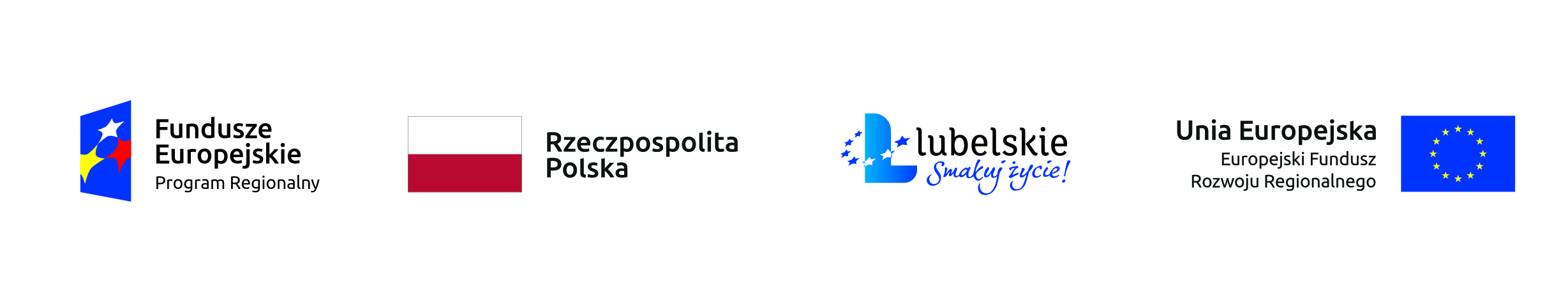 Numer sprawy: 7/PN/18                                                                                     Załącznik nr 7 do SIWZOŚWIADCZENIE - WYKAZ DOSTAWPrzystępując do udziału w postępowaniu o udzielenie zamówienia publicznego na dostawy sprzętu komputerowego, zadanie nr 1  (imię i nazwisko):......................................................................................................................................reprezentując Wykonawcę (nazwa Wykonawcy): ...................................................................................oświadczam, że w okresie ostatnich 3 lat przed upływem terminu składania ofert, a jeżeli okres prowadzenia działalności jest krótszy – w tym okresie należycie wykonałem dostawy zgodnie z poniższym:WYKAZ  DOSTAW    * Wypełnić tylko w przypadku posłużenia się podmiotem trzecim w celu potwierdzenia spełniania przez wykonawców warunków udziału w postępowaniu dotyczącego posiadanej wiedzy i doświadczenia.W załączeniu przekazuję następujące dokumenty/informacje potwierdzające, że dostawy są wykonane/wykonywane należycie ……………………………………………………………………………………………………       _________________ dnia ___ ___ 2018 roku                miejscowość _______________________________                                                                 		              podpis osoby(osób) uprawnionej(ych)                                                                                                                do reprezentowania wykonawcy*                                                                 		              _________________________UWAGA! Zgodnie z § 14.1. Rozporządzenia Ministra Rozwoju z dnia 26 lipca 2016 r. w sprawie rodzajów dokumentów, jakich może żądać zamawiający od wykonawcy w postępowaniu o udzielenie zamówienia (Dz. U. z 2016 r., poz. 1126) dokument ten składany jest w oryginale.Lp.Przedmiot zamówienia (w tym zakres)Wykonawca dostaw(nazwa i adres)dot. podmiotów trzecich *Wartość przedmiotu zamówienia brutto w PLNData wykonaniaPodmioty, na rzecz których dostawa została wykonana